НАЗВАНИЕ СТАТЬИ  А. В. Петров, Н. Н. Смирнов 
руководитель - канд. техн. наук, доцент А. П. Сидоров  Северо-Кавказский федеральный университет, г. СтавропольАннотация: 150-250 слов. Включает: актуальность темы исследования, постановку проблемы, цели исследования, методы исследования, результаты и ключевые выводы.Ключевые слова: 8-10 слов и словосочетаний. Отражают специфику темы, объект и результаты исследования.К публикации принимаются отредактированные материалы объемом не более 5 страниц, набранные в редакторе MS Word 2003-2013 (форматы: *.doc, *.docx), размер бумаги – А4. Текст статьи должен быть набран – с отступами в начале абзаца (1,25 см) – с межстрочным интервалом 1,5;– шрифтом Times New Roman;  – размером шрифта – 14 кегль.Кроме того, необходимо соблюдатьвыравнивание по ширине;отсутствие переноса слов и нумерации страниц. Рисунки (графики) должны быть выполнены в виде рисунков формата *.jpg и не выходить за область печати. Рисунок (график) располагается по центру. Название и номера рисунков (графиков) указываются под рисунками по центру. Текст названия рисунка (графика) – 14 кегль.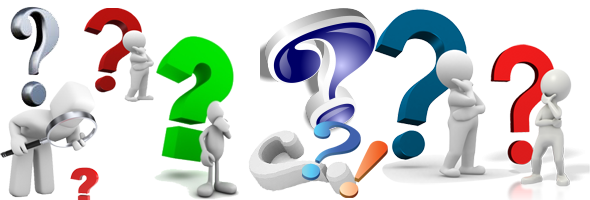  Рисунок 1 – Название рисункаТаблицы должны быть выполнены в редакторах MS Word или 
MS Excel. Названия и номера таблиц указываются над таблицами, выравниваются по левому краю. Таблица должна располагаться по центру и не выходить за область печати. Текст названия – 14 кегль, текст таблицы – 12 кегль. Таблица 1 – Название таблицыФормулы набираются курсивом в редакторе MS Equation и располагаются по центру. Номер проставляется в конце строки после формулы в круглых скобках		(1)Нумеруются только те формулы, на которые необходимо ссылаться (1) в тексте статьи. 1. Статья обязательно должна в конце содержать список литературы, пронумерованный по алфавиту. 2. Ссылки в тексте на все рисунки и таблицы, в скобках, в виде: (рис. 1), (табл. 1). Ссылки на литературу [1, с. 223] следует размещать в тексте.Литература1. Похолок Д.С. Подходы к решению основных задач CMM // Студенческая наука для развития информационного общества: сборник материалов IV Всероссийской научно-технической конференции: в 2-х томах. Т.1. – Ставрополь: Изд-во СКФУ, 2016. – 288 с.Замечание: Фамилия И. О. руководителя (если есть) располагается с указанием ученой степени и ученого звания.№Мероприятия по защите информацииСроки выполнения1.Анализ степени защищенностирегулярно2.